AMAÇ ve KAPSAM       Ameliyathane ve kliniklerden steril olması için gelen malzemelerin, sterilizatörlere yüklemeden önce sterilizasyon rulosu ile paketlenecek malzemeleri kapatmak için kullanılan kapama cihazının kullanım işlemini tanımlamaktır.    Merkezi Sterilizasyon Ünitesi Sorumlusu ve çalışanları kapsar.SORUMLULAREnfeksiyon Kontrol KomitesiSterilizasyon Sorumlu HemşiresiMerkezi Sterilizasyon Ünitesi Sorumlu HekimiMerkezi Sterilizasyon Ünitesi personeliFAALİYET AKIŞICihazın fişi 220 voltluk  prize takılır.Cihazın üstündeki ON/OFF düğmesine basılarak çalıştırılır.Cihazın sıcaklığını buhar için 180 dereceye hidrojen peroksit için 130 dereceye ayarlanır ve ısınması beklenir.Cihazın sağ tarafından kapatılarak poşet sürülür cihaz otomatik olarak poşeti kapatır.Kapanan kısım kontrol edilir.Cihazın içinde sıkışma olursa geri tuşuna basılarak poşetin geri gelmesi sağlanır.Haftada bir kez cihazın basınç ve sıcaklık parametrelerini kontrol etmek için Snchenk Test yapılır.Test sonuçları ''Rulo Kapatma Makinesi Formu’na'' kayıt edilir.Cihazın temizliğinin 15 günde bir basınçlı hava ile yapılması sağlanır.Kapama cihazında işlem yapılmayacaksa cihaz kapatılır.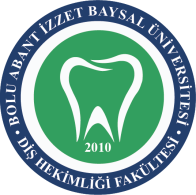 BOLU ABANT İZZET BAYSAL ÜNİVERSİTESİ DİŞ HEKİMLİĞİ FAKÜLTESİKAPAMA CİHAZI KULLANIM TALİMATIBOLU ABANT İZZET BAYSAL ÜNİVERSİTESİ DİŞ HEKİMLİĞİ FAKÜLTESİKAPAMA CİHAZI KULLANIM TALİMATIBOLU ABANT İZZET BAYSAL ÜNİVERSİTESİ DİŞ HEKİMLİĞİ FAKÜLTESİKAPAMA CİHAZI KULLANIM TALİMATI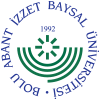 DOKÜMAN KODUYAYIN TARİHİREVİZYON NOREVİZYON TARİHİSAYFA NOSSH.TL.0611/06/2018--	1/1